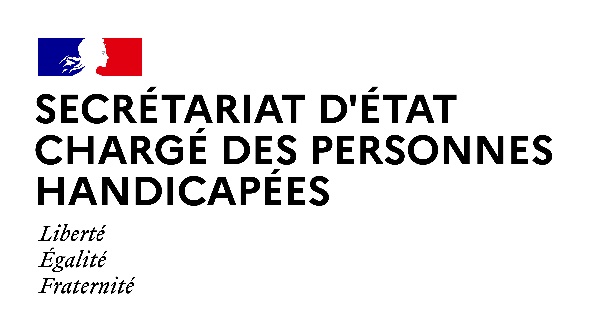 AGENDAAgenda prévisionnel de Madame Sophie CLUZELdu lundi 22 mars au VENDREDI 26 MARS 2021Paris, le 22 mars 2021LUNDI 22 MARS 202117h30 : Webinaire : bilan et perspectives du Duoday et de la Semaine Européenne pour l’Emploi des Personnes Handicapées(Visioconférence)19h30 : Réunion de ministres relative à la « COVID19 » présidée par le Premier ministre  (Audioconférence)MARDI 23 MARS 202110h00 : Entretien avec Mme Virginie LASSERRE, Directrice générale de la cohésion sociale (DGCS) et Mme Virginie MAGNANT, Directrice de la Caisse nationale de solidarité pour l'autonomie (CNSA)              (Paris)12h00 : Questions orales sans débat(Assemblée nationale)15h00 : Questions au Gouvernement (Assemblée nationale)MERCREDI 24 MARS 2021	09h00 : Installation du conseil pour les questions sémantiques, sociologiques et d'éthique du Conseil national consultatif des personnes handicapées (CNCPH) (Visioconférence)10h30 : Conseil des ministres(Palais de l’Elysée)14h00 : Colloque de la 9ème édition de la Journée Nationale du Sport et du Handicap organisé par l'ANESTAPS, Association Nationale des Étudiants en STAPS  (Visioconférence) 15h00 : Intervention à la Journée nationale du réseau des écoles associées de l’UNESCO   (Visioconférence)17h15 : Webinaire avec les directeurs des Maisons Départementales des Personnes Handicapées (MDPH)   (Visioconférence)18h30 : Entretien avec les associations gestionnaires d’établissements et services médico-sociaux sur l’évolution de la situation sanitaire    (Visioconférence)JEUDI 25 MARS 202110h00 : Entretien avec M. René RICOL, Président du cabinet Ricol Lasteyrie, sur la mobilisation des experts comptables et des commissaires aux comptes en faveur de l'emploi des personnes handicapées  (Visioconférence)15h00 : Entretien avec Mme Marie-Odile AMAURY, Présidente directrice générale du groupe de presse AMAURY  (Visioconférence)16h30 : Entretien avec M. Henri de ROHAN-CHABOT, co-fondateur et Délégué général de la Fondation France Répit  (Visioconférence)18h00 : Lancement national d'une mini-série sur le formulaire de demande de droits à la MDPH "Parlons bien, parlons droits !" organisé par le Conseil départemental de la Gironde   (Visioconférence)VENDREDI 26 MARS 202109h00 : Réunion de mobilisation des chaînes de télévision sur la médiatisation du parasport en présence de Mme Roxana MARACINEANU, Ministre déléguée auprès du ministre de l'Éducation nationale, de la Jeunesse et des Sports, chargée des Sports et de 
M. Roch-Olivier MAISTRE, président du Conseil supérieur de l'audiovisuel (CSA)  (Visioconférence)14h00 : Déplacement en Meurthe-et-Moselle dans le cadre de la campagne nationale de vaccination contre la Covid-19 : visite d’une équipe mobile de vaccination pour des personnes en situation de handicap portée par l’association AEIM-Adapei54 et l’association APF France Handicap   (Meurthe-et-Moselle)Contact presse : 
seph.communication@pm.gouv.fr